Oaks Class Term 2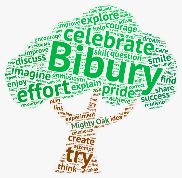 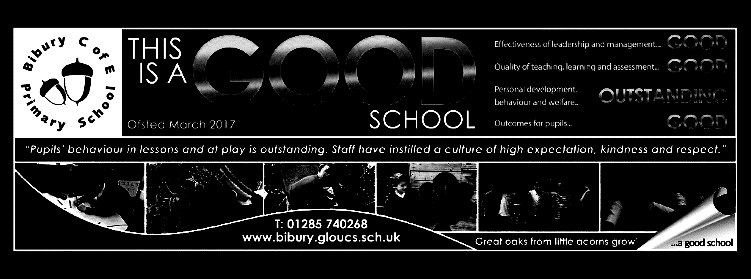 Dear parents,This term we have Miss Lucy Poyntz with us until Christmas.  She is on placement for her PGCE and is already proving herself to be a useful member of the team.  MathematicsMental mathematics – using multiplication and division facts. Developing fluency of calculation.  Identifying factors and multiples. For upper key stage 2, this extends to prime numbers, square numbers and prime factors.Developing efficient methods for multiplication and division with larger numbers.At lower key stage 2 introducing written strategiesAt upper key stage 2, developing short multiplication and addition, extending to long division and multiplication for year 6 and calculation with decimalsUnderstanding and using Roman numerals to 100 for lower key stage 2thousands for upper key stage 2)Measures -TimeLower Key Stage 2 :Tell and write time from analogue, digital and Roman numerals, compare durations of timeUpper Key Stage 2 – use timetables and calculate intervals of time, including converting minutes/ hours / days.Geometry of 2D shape Lower KS2 - Draw 2d shapes, compare and classify shapesUpper KS2 - Classify shapes – recognise regular and irregular polygons. Recognise acute, obtuse and reflex angles. In addition year 6 will name parts of circles.EnglishWe continue to work on the spelling rules appropriate for each age group.  The pupils will need to look at their list of ‘exception’ words for term 2 and practise these for homework. We will also look at how suffixes can be used to convert words into verbs, nouns or adjectives. (e.g. courage to courageous, excite to excitement)In grammar, we will be learning about prepositions and using conjunctions to link ideas. We will be developing complex sentence structures with commas to separate clauses. In addition, upper key stage 2 will be developing the use of semi-colons to punctuate clauses. We will look at how verbs change in different tenses.Pupils will read as part of groups and individually to develop their information retrieval and inferential skills. We will also be developing the ability to note-take in order to gather information for non-fiction writing.In writing, we will begin with developing descriptive language through poetry. We will then focus on journalistic writing, including, for upper key stage 2, how to write with / recognise opinion and how to discuss an issue through a newspaper report. Our newspaper articles will ultimately be linked to our Roman topic.ScienceThe upper juniors will continue to learn about forces, with the focus this term being on mechanisms – levers, pulleys, cams, gears – and the effect that these devices have on the force exerted.The lower juniors will be exploring states of matter, to include developing an understanding of the water cycle.R.E.The children will conclude their learning about Hinduism before going on to study the Christmas festival. TopicThis term, the pupils will be focussing on everyday life in Roman times – food, buildings, entertainment, jobs.  As part of our English topic we will also be writing newspaper articles about the destruction of Pompeii (we didn’t manage to explore this in detail last term) and about Boudicca’s revolt.P.S.H.EThe children will be discussing the meaning of friendship.P.EMr. Peters will continue to develop their balance, co-ordination and agility through a range of multi-skills games and activities which will also help them to develop team and individual strategies. FrenchThey will continue to practise spoken French by using its knowledge of Phonics. We will be learning some poems, songs and carols, and making our own tongue twisters. Year 3 will continue to practise greeting people and talking about themselves.MusicThe children will all continue to learn to play the ukulele. This involves studying musical notation. They will also be performing songs as part of the Key Stage 1 nativity.ComputingThis term we will using ‘espresso’ to learn coding. Year 3: sequence and animationYear 4: introduction to variablesYear 5: speed, direction and co-ordinatesYear 6: more complex variablesArt / DTWe will be looking at Roman busts and how these show dramatic facial expressions. We will explore how to achieve different emotions through art.In DT, we will be using K’Nex to design chariots, focussing on axels.Year 5 and 6 will also be making and designing models using cams, as part of their science learning.We hope this term (when I get my boxes back) to also make our Roman Shields!